Методическая разработка урока биологии в 10 классеФИО: Коренева Наталья Николаевна Должность, образовательное учреждение: учитель биологии МБОУ Досатуйской СОШТема урока:  «Изменчивость организмов»Цель урока: создать условия для знакомства учащихся с основными видами изменчивости  Задачи:1)  Формирование  знания учащихся  об  основных видах изменчивости организмов – модификационной и наследственной;2) Формирование научных представлений об основных характерных особенностях модификационной и наследственной изменчивости;3) Формирование  бережного отношения к природным объектам, положительных эмоций от процесса и результата учебной деятельности.Тип урока: изучение нового материала Метод обучения: объяснительно-иллюстративный, частично – поисковый,  элементы проблемного метода Оборудование: компьютер с выходом в сеть «Интернет», платформа «Учи.ру», презентация, учебник  биологии А.А. Каменского, Е.А. Криксунова, В.В. Пасеника «Биология. Общая биология. Базовый уровень. 10-11 класс».Планируемые результаты обучения:Предметные Учащиеся должны:- характеризовать основные виды изменчивости организмов.Метапредметные Познавательные.  Учащиеся должны уметь:- извлекать нужную информацию и структурировать её.Коммуникативные.  Учащиеся должны уметь:- использовать речевые средства для изложения информации, аргументации своей точки зрения.Регулятивные. Учащиеся должны уметь:- ставить перед собой цель и добиваться ее реализации, корректировать свою деятельность, оценивать свой ответ и ответы сверстников.Личностные - формирование коммуникативной компетентности в процессе общения и сотрудничества со сверстниками, учителем в учебной деятельности.№ п/пЭтапы урокаСодержание этапаСодержание этапа№ п/пЭтапы урокаДеятельность учителяДеятельность ученика1Организационный момент - Здравствуйте ребята! Я очень рада вас приветствовать на уроке! Давайте мысленно настроимся  на плодотворную работу, пожелаем друг другу удачи,  и начнем наше занятие!Приветствуют учителя.2Актуализация знаний- Итак, каждый день на нашей планете  появляются новые организмы: люди, животные, растения, и  нет ни одного живого организма, который бы был абсолютно  похож  на другого. Вот две берёзы, взглянув на них, может показаться, что они совершенно одинаковые. Но если присмотреться повнимательнее — и хорошенько исследовать их, — можно увидеть разницу в толщине ствола, высоте, и отличие в окрасе коры.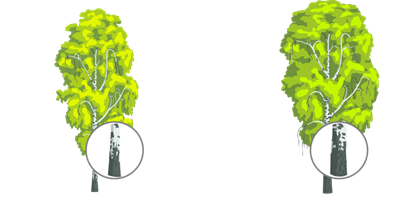 - Вот вам две  бегонии, выращенные от одного корня. Одна  росла в открытом грунте, листья и цветы у неё красные, другая выращена в  комнатных условиях -  листья у неё зелёные, а цветы бледные. 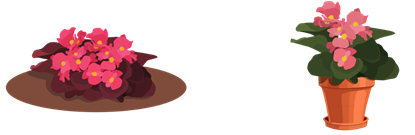 - Напрашивается вопрос, почему организмы одного вида отличаются друг от друга?- Правильно!- Итак, о чем мы сегодня с вами будем разговаривать,  давайте определим тему урока. - Правильно! Давайте сформулируем цель урока. - Потому, что организмы помимо наследственности, обладают еще и таким важным  свойством как изменчивость.- Тема урока «Изменчивость организмов». Формулируют цель урока.3Изучение нового материала- Все живые организмы обладают двумя важными свойствами – это наследственность и изменчивость. Наследственность – это способность передавать свои признаки из поколения в поколение. Поэтому мы с вами так похожи на своих мам и пап, бабушек и дедушек, но мы не точная их копия, почему? Потому что мы обладаем изменчивостью. Так что же такое изменчивость?- Правильно, молодцы!- Различают два вида изменчивости: модификационную и  наследственную. - Для начала поговорим о модификационной изменчивости.  Давайте обратимся к учебнику пар. 46 стр. 164 и найдем определение данной изменчивости.  - Верно! Модификационная изменчивость – это изменчивость, которая не затрагивает генотип и, соответственно, не передается по наследству. Чаще всего модификациям (изменениям) подвержены количественные признаки – рост, вес, плодовитость и т.п.- А как вы думаете, ребята, от чего зависит модификационная изменчивость?  - Правильно! - Ребята, как вы считаете,  есть ли у данной изменчивость какой – то предел, или организм может изменяться, сколько ему вздумается?  - Верно, у данной изменчивости есть предел, который называется нормой реакции.- Норма реакции – это предел модификационной изменчивости какого-либо  признака. Изменчивость признака может быть очень большой, но она не может выходить за пределы нормы реакции (пример: молочность коров).- Итак, давайте сделаем вывод по модификационной изменчивости и перечислим основные её характеристики. - Верно, молодцы!- Ну,  а теперь перейдем к наследственной изменчивости. Само  название этой изменчивости говорит нам о том, что возникающие изменения передаются по наследству. -   Данная изменчивость существует  в двух формах – комбинативная и мутационная. - Итак, используя учебник на стр. 165, ответьте мне на вопрос, что лежит в основе комбинативной изменчивости? - Правильно. Это и образование гамет, с разным хромосомным набором, и случайная встреча тех или иных гамет в процессе оплодотворения, и кроссинговер, в результате которого происходит перекомбинация признаков.  Все это приводит к тому, что возникает огромный набор разнообразных генотипов, поэтому каждый организм индивидуален. - Так же наследственная изменчивость проявляется и в мутационной форме. Мутационная изменчивость – это возникновение изменений в наследственном материале, то есть в молекулах ДНК. В основе данной изменчивости лежат мутации. - Мутации могут затрагивать генотип в различной степени, поэтому их можно разделить на генные, хромосомные и геномные.   - Что же служит причиной мутаций, то есть факторами, вызывающими их? - Факторы, вызывающие мутации в организмах, называют мутагенными. - Итак, ребята,  давайте сделаем вывод по наследственной  изменчивости. Какими, на ваш взгляд, характеристиками обладает данная изменчивость.- Это способность организма приобретать свои, особенные, признаки   в процессе индивидуального развития. Находят определение модификационной изменчивости в учебнике и зачитывают его. - Модификационная изменчивость зависит от воздействия факторов окружающей среды (влажности, освещенности и т.д.). - Думаем, что есть предел. - Модификационные изменения не передаются по наследству;- Зависят от воздействия  окружающей среды;- Возможны только в пределах нормы реакции.  - В основе данной изменчивости лежит половой процесс. Сообщение о генных, геномных, хромосомных мутациях заранее подготовленного учащегося.Сообщение о мутагенных факторах заранее подготовленного учащегося. - Передается по наследству;- Проявляется в двух формах;- В основе это изменчивости лежат половой процесс и мутации.4Закрепление изученного материала- Молодцы! Ну, а теперь,  для закрепления пройденного материала, я предлагаю вам поучаствовать в мозговом штурме:- Как называется изменчивость, не затрагивающая генотип, и поэтому,  не передающаяся по наследству?-  Как называется форма наследственной изменчивости, в основе которой лежит половой процесс?- Как называется мутация, при которой значительные изменения  происходят в структуре хромосомы (либо отрывается её концевая часть, либо утрачивается  срединная, либо удваивается какой – нибудь участок хромосомы)?- Как называется предел модификационной изменчивости?   -  Как называются факторы, вызывающие мутации?Отвечают на вопросы.5Итог урокаРефлексия - Итак, ребята, давайте подведем итог урока.- Достигли ли мы цели урока?- Что нового  узнали? Чему научились?- Интересно ли было на уроке?Высказывают свое мнение.6Домашнее задание1) Пар. 46-482) Подготовить сообщение или презентацию, использую одну из следующих  тем:«Методы генетики человека»;«Генные заболевания человека»;«Хромосомные болезни человека».Записывают домашнее задание.